Name of the faculty: Dr. Kishore R. NikamDesignation Associate Professor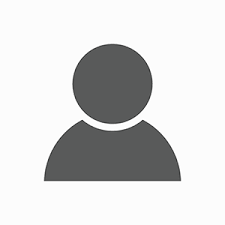 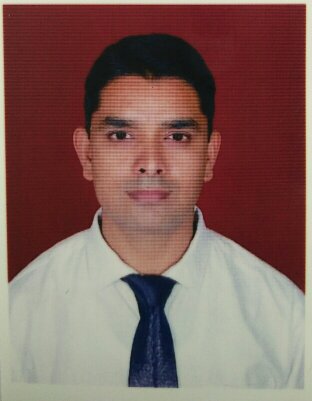 Name of the departmentEnglishE-mailkishorernikam@gmail.comQualification M.A., NET, Ph.D.Administrative Experience : Worked/working as- Head of the Department IQAC Coordinator   NAAC CoordinatorIn-charge of Arts & Commerce StreamAdministrative Experience : Worked/working as- Head of the Department IQAC Coordinator   NAAC CoordinatorIn-charge of Arts & Commerce StreamRepresentation on Academic / Administrative bodies / Member of organizational bodies: Worked/working as-Member, MGV’s NAAC & NBA Committee  Member, BoS English of Mahatma Gandhi Vidyamandir, Nashik Representation on Academic / Administrative bodies / Member of organizational bodies: Worked/working as-Member, MGV’s NAAC & NBA Committee  Member, BoS English of Mahatma Gandhi Vidyamandir, Nashik Teaching Experience:      17      YearsTeaching Experience:      17      YearsAwards / RecognitionsRecognized Research Guide of  SP Pune University  (2021-22 onwards)Awards / RecognitionsRecognized Research Guide of  SP Pune University  (2021-22 onwards)Research Projects:Research Projects:Reviewer of Journals JETA, IndonesiaReviewer of Journals JETA, IndonesiaPatent / CopyrightAs an author, Copyright of a book published Patent / CopyrightAs an author, Copyright of a book published Research paper published Research paper published Books published / chapter in a bookBooks published / chapter in a bookConferences/Seminars/ Workshop organized / attendedConferences/Seminars/ Workshop organized / attendedExperience as Resource Person 1. Worked as a resource person in a workshop on syllabus of T.Y.B.A. arranged at G.D.A.B Arts, Sci, & Comm. College, Malegaon City2. Worked as a resource person in a workshop on NET/SET organized at LVH College Nasik on 19.01.2015,  & 2021-22 3. Worked as a resource person in the programmes on NAAC reaccreditation process arranged at Arts.Sci. & Comm. College, Deola & SPH Mahila Mahavidyalaya, MalegaonExperience as Resource Person 1. Worked as a resource person in a workshop on syllabus of T.Y.B.A. arranged at G.D.A.B Arts, Sci, & Comm. College, Malegaon City2. Worked as a resource person in a workshop on NET/SET organized at LVH College Nasik on 19.01.2015,  & 2021-22 3. Worked as a resource person in the programmes on NAAC reaccreditation process arranged at Arts.Sci. & Comm. College, Deola & SPH Mahila Mahavidyalaya, MalegaonE-content developed –Links:https://www.youtube.com/watch?v=2O4smeInsjA&t=136shttps://www.youtube.com/watch?v=oZy-_DOwPfs&t=41shttps://www.youtube.com/watch?v=P3FNKoF0eMk&t=477shttps://www.youtube.com/watch?v=4WYBNHHLbHQ&t=61shttps://www.youtube.com/watch?v=2X32SbY1WKM&t=115shttps://www.youtube.com/watch?v=eGoSqsa11Gghttps://drive.google.com/file/d/1sXsbWaMwfN0Y25Ybc_BS7SXvzpxt1zV3/view?usp=sharinghttps://drive.google.com/file/d/1dIwdcD8jw5L8rHoT2CAlWgNyKbzXYlTF/view?usp=sharinghttps://drive.google.com/file/d/1L-sc7gmo1k76y0l9yyHnnTzMWLRR2LUG/view?usp=sharinghttps://drive.google.com/file/d/1L-sc7gmo1k76y0l9yyHnnTzMWLRR2LUG/view?usp=sharingE-content developed –Links:https://www.youtube.com/watch?v=2O4smeInsjA&t=136shttps://www.youtube.com/watch?v=oZy-_DOwPfs&t=41shttps://www.youtube.com/watch?v=P3FNKoF0eMk&t=477shttps://www.youtube.com/watch?v=4WYBNHHLbHQ&t=61shttps://www.youtube.com/watch?v=2X32SbY1WKM&t=115shttps://www.youtube.com/watch?v=eGoSqsa11Gghttps://drive.google.com/file/d/1sXsbWaMwfN0Y25Ybc_BS7SXvzpxt1zV3/view?usp=sharinghttps://drive.google.com/file/d/1dIwdcD8jw5L8rHoT2CAlWgNyKbzXYlTF/view?usp=sharinghttps://drive.google.com/file/d/1L-sc7gmo1k76y0l9yyHnnTzMWLRR2LUG/view?usp=sharinghttps://drive.google.com/file/d/1L-sc7gmo1k76y0l9yyHnnTzMWLRR2LUG/view?usp=sharingOther & Details: 1. Worked as NAAC Steering Committee Coordinator of MGV’s LVH College, Nashik Since 2018-19. Worked as IQAC Coordinator and CDC Member of the college during the academic year 2018-192. Worked as IQAC & NAAC  Steering Committee coordinator of MGV’s Arts, Sci., & Comm. College, Nampur Distt. Nashik during 2008-09 to 2013-14 & successfully completed the work of accreditation-cycle 2 of the college3. Working as Head of the Department of English at LVH College, Nashik since 2017-184. Worked as Member (Subject Expert), University Selection Committee (Uni.of Pune)5. Worked as Member ( Subject Expert), Local Selection Committee6. Recognized Post-Graduate teacher of Uni. of Pune7. Worked as Head of Dept. during 2008-09 to 2013-14 at Nampur college.8. Guiding students for NET/SET, MPSC &amp; UPSC exams9. Worked as a resource person in NSS camps10. Worked as Examiner & Moderator in CAP of Uni. of Pune11. Worked as a member of Exam. Squad Committee of Uni. of Pune12. Worked as a member of the Local Investigation Committee of University of Pune at Arts, Science, & Commerce College, Rajaramnagar.13. Worked as a resource person in a workshop on NET/SET organized at LVH College Nasik on 19.01.2015.14. Worked as a resource person in the programmes on NAAC reaccreditation process arranged at Arts.Sci. & Comm. College, Deola &amp; SPH Mahila Mahavidyalaya, Malegaon.15. Worked as a resource person in a workshop on syllabus of T.Y.B.A. arranged at G.D.A.B Arts, Sci, & Comm. College, Malegaon City.16. Worked as Incharge of Arts & Commerce Faculty at LVH College, Nashik in Academic year 2019-2017. Worked as the Organizing Secretary for International Conference (ICITLE—2019) at LVH College, Nashik on 23rd & 24th Jan. 201918. Chaired a technical session for International Conference (ICITLE—2019) at  LVH College, Nashik on 23rd & 24th Jan. 201919. Worked as a Judge for the State level English Paper Presentation Competition 2018 at LBRD Arts & Commerce Mahila College, Nashik Road on 17 Feb. 201820. Worked as a Chief Guest and Speaker for Soft Skill Development Programme at ASC College, Harsul on 22nd Jan. 201821. Working as a Member, Board of Reviewers, JETA Research Journal, Indonesia22. Member of European Network for Comparative Literary Studies (ENCLS)23. Writes poetry through a blog: https://www.writeoutloud.net/blogs/drkishorernikam24. Participated as a Poet in a National Poetry Festival organized by Expressions in Languages and Arts Foundation, Lucknow, UP & ASC College, Bhusawal (MS) on 18th June 2020.25. Nashik board topper in Political Science with 95% of marks in H.S.C. Exam in 199726. Won elocution award at High School level competitions27. First rank holder in the concerned schools/colleges in all classes including S.S.C., H.S.C., & B.A. exams28. Donated blood in Blood Donation camp arranged by NSS Unit of Nampur College (Distt.-Nashik)29. Donations for Socio-Cultural programmes, time to time as a social responsibilityOther & Details: 1. Worked as NAAC Steering Committee Coordinator of MGV’s LVH College, Nashik Since 2018-19. Worked as IQAC Coordinator and CDC Member of the college during the academic year 2018-192. Worked as IQAC & NAAC  Steering Committee coordinator of MGV’s Arts, Sci., & Comm. College, Nampur Distt. Nashik during 2008-09 to 2013-14 & successfully completed the work of accreditation-cycle 2 of the college3. Working as Head of the Department of English at LVH College, Nashik since 2017-184. Worked as Member (Subject Expert), University Selection Committee (Uni.of Pune)5. Worked as Member ( Subject Expert), Local Selection Committee6. Recognized Post-Graduate teacher of Uni. of Pune7. Worked as Head of Dept. during 2008-09 to 2013-14 at Nampur college.8. Guiding students for NET/SET, MPSC &amp; UPSC exams9. Worked as a resource person in NSS camps10. Worked as Examiner & Moderator in CAP of Uni. of Pune11. Worked as a member of Exam. Squad Committee of Uni. of Pune12. Worked as a member of the Local Investigation Committee of University of Pune at Arts, Science, & Commerce College, Rajaramnagar.13. Worked as a resource person in a workshop on NET/SET organized at LVH College Nasik on 19.01.2015.14. Worked as a resource person in the programmes on NAAC reaccreditation process arranged at Arts.Sci. & Comm. College, Deola &amp; SPH Mahila Mahavidyalaya, Malegaon.15. Worked as a resource person in a workshop on syllabus of T.Y.B.A. arranged at G.D.A.B Arts, Sci, & Comm. College, Malegaon City.16. Worked as Incharge of Arts & Commerce Faculty at LVH College, Nashik in Academic year 2019-2017. Worked as the Organizing Secretary for International Conference (ICITLE—2019) at LVH College, Nashik on 23rd & 24th Jan. 201918. Chaired a technical session for International Conference (ICITLE—2019) at  LVH College, Nashik on 23rd & 24th Jan. 201919. Worked as a Judge for the State level English Paper Presentation Competition 2018 at LBRD Arts & Commerce Mahila College, Nashik Road on 17 Feb. 201820. Worked as a Chief Guest and Speaker for Soft Skill Development Programme at ASC College, Harsul on 22nd Jan. 201821. Working as a Member, Board of Reviewers, JETA Research Journal, Indonesia22. Member of European Network for Comparative Literary Studies (ENCLS)23. Writes poetry through a blog: https://www.writeoutloud.net/blogs/drkishorernikam24. Participated as a Poet in a National Poetry Festival organized by Expressions in Languages and Arts Foundation, Lucknow, UP & ASC College, Bhusawal (MS) on 18th June 2020.25. Nashik board topper in Political Science with 95% of marks in H.S.C. Exam in 199726. Won elocution award at High School level competitions27. First rank holder in the concerned schools/colleges in all classes including S.S.C., H.S.C., & B.A. exams28. Donated blood in Blood Donation camp arranged by NSS Unit of Nampur College (Distt.-Nashik)29. Donations for Socio-Cultural programmes, time to time as a social responsibilitySocial Media linksSocial Media links